บัณฑิตศึกษา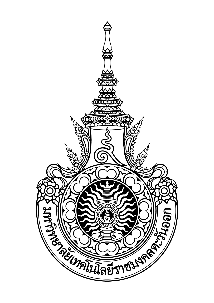 มหาวิทยาลัยเทคโนโลยีราชมงคลตะวันออกแบบขอสอบป้องกันวิทยานิพนธ์/การค้นคว้าอิสระ(   ) ครั้งที่ 1  (   ) ครั้งที่ 2ชื่อ (นาย/นาง/นางสาว)                                                                                                                                      	  นักศึกษาปริญญา    เอก	 แบบ 1.1	       แบบ 1.2	             แบบ 2.1	 แบบ 2.2	           โท	 แผน ก แบบ ก 1         แผน ก แบบ ก2          แผน ข		  	 ภาคปกติ	       ภาคนอกเวลาราชการรหัสประจำตัว                                                	คณะ                   	          สขาวิชา                                           	เข้าศึกษาตั้งแต่ภาคการศึกษาที่            	  ปีการศึกษา                   	          เบอร์โทร                                   	  	ตามที่ข้าพเจ้าได้รับการอนุมัติผลการสอบเค้าโครงฯ ตั้งแต่วันที่            	  เดือน            	  พ.ศ.             	  ชื่อเรื่อง (ภาษาไทย)  	              	                                                    	              	              	              	              	              	              	                                      	                        	     ชื่อเรื่อง (ภาษาอังกฤษ)  	              	                                 	              	              	              	              	              	              	                              	                        	ขณะนี้ข้าพเจ้าได้เขียน (   ) วิทยานิพนธ์  (   ) การค้นคว้าอิสระ  ฉบับสมบูรณ์แล้วจึงมีความประสงค์ขออนุมัติสอบ โดยได้ส่งเอกสารการประกอบการพิจารณา ดังนี้	(   ) แบบฟอร์มขออนุมัติผู้ทรงคุณวุฒิภายนอกเป็นประธานในการสอบ บ.07(2)   จำนวน ....................... ชุด	(   ) วิทยานิพนธ์/การค้นคว้าอิสระ    จำนวน.....................ชุด	(   ) หลักฐานแสดงผลการศึกษา ณ ปัจจุบัน	(   ) แบบรับรองผลการตรวจสอบการคัดลอกของผลงานทางวิชาการ				ลงชื่อ                   	                      	    		      		     (....................................................................) วัน..........เดือน.........................พ.ศ. ....................1. ความเห็นอาจารย์ที่ปรึกษาหลัก  (   ) วิทยานิพนธ์   (   ) การค้นคว้าอิสระ	(   ) อนุมัติ			(  ) ไม่อนุมัติ	และขอเสนอรายชื่อคณะกรรมการสอบป้องกัน โดยมีคุณสมบัติครบถ้วน ดังนี้1.                                                                               	ประธานกรรมการการสอบ  2.                                                                           	กรรมการ /อาจารย์ที่ปรึกษา        3.                                                                        	กรรมการ4.                                                                               	กรรมการ 5.                                                                           	กรรมการ              6.                                                                           	กรรมการ              ขอสอบในวันที่                 	เดือน                      	พ.ศ.                       เวลา                                  	      	สถานที่/ห้อง                                        	อาคาร                                  คณะ                                             	ลงชื่อ                                  	   อาจารย์ที่ปรึกษาหลัก       		      (                                     )  วันที่               เดือน                         พ.ศ                      	    2. ความเห็นประธานกรรมการหลักสูตร	(   ) ควรอนุมัติ  กำหนดให้มีการสอบ ในวันที่               	  เดือน                	  พ.ศ.        	 เวลา                	 สถานที่/ห้อง                                        	อาคาร                                  คณะ                                             	(   ) ไม่สมควรอนุมัติ  เนื่องจาก                                                                                                         	ลงชื่อ                                  	   ประธานกรรมการบริหารหลักสูตร  		      (                                     )  วันที่               เดือน                         พ.ศ                      	    3. ความเห็นคณบดี	(  ) อนุมัติ   (   ) ไม่อนุมัติ เนื่องจาก                     	                         	                         	                         	                         ลงชื่อ                                  	   คณบดี		      (                                     )  วันที่               เดือน                         พ.ศ                      	    